The 2020 Fred Finch 6th Annual Charity Golf Tournament will take place on Friday, April 17th, 2020 at the beautiful Rancho Bernardo Inn Golf Course and promises to be a fun-filled day for a great cause. Featuring a full day of golf and hospitality, this event will support Fred Finch and all the important work they do to positively impact the young people of San Diego.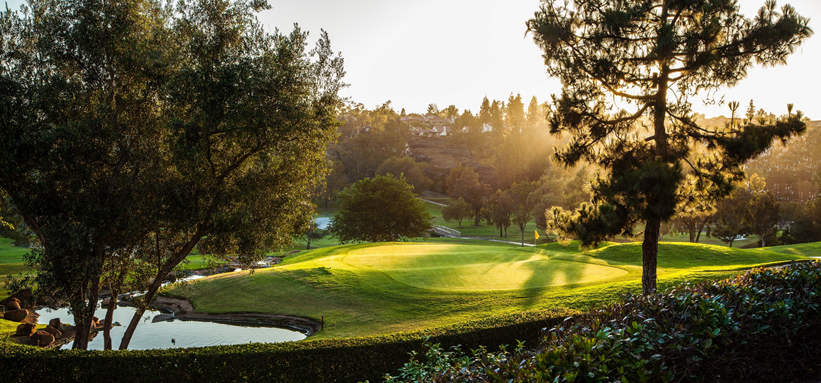 Support our work by becoming a corporate sponsor, registering to play, or donating a raffle/auction item!Tournament Info:	Schedule of EventsFred Finch 6th Annual Charity Golf Tournament Friday, April 17, 2020Rancho Bernardo Inn Golf Course17550 Bernardo Oaks Drive, San Diego, CA 92128Register at www.fredfinch.org/golf11:00am – Registration BeginsPutting Greens and Driving Range Open Lunch Provided1:00pm – Tournament Begins (Shotgun Start) 6:00pm – Reception/Dinner BeginsQuestions?Contact Karina Helgeson at KarinaHelgeson@FredFinch.org or 619.792.9185Naming Sponsor$10,000Listed as “Sponsor Presents the 2020 Fred Finch 6th Annual Charity Golf Tournament” in event programs, signage, and in all pre-event publicityTwo complimentary Guest Rooms at Rancho Bernardo InnSixteen (16) golfers in the tournament (includes golf and reception/dinner tickets)Eight (8) additional reception/dinner tickets following golfPriority seating at reception/dinnerThree minute podium address at reception/dinnerEntire page and cover advertisement in event programsAll tournament entry benefits (gift bags, etc.)Recognition on social mediaEagle Sponsor$5,000Listed as “Eagle Sponsor” in event programs, signage, and in all pre-event publicityOne complimentary Guest Room at Rancho Bernardo InnEight (8) golfers in the tournament (includes golf and reception/dinner tickets)Four (4) additional reception/dinner tickets following golfPriority seating at reception/dinnerOne minute podium address at reception/dinnerHalf-page advertisement in event programsAll tournament entry benefits (gift bags, etc.)Recognition on social mediaBirdie Sponsor$2,500Listed as “Birdie Sponsor” in event programs, signage, and in all pre-event publicityFour (4) golfers in the tournament (includes golf and reception/dinner tickets)Four (4) additional reception/dinner tickets following golfQuarter-page advertisement in event programsAll tournament entry benefits (gift bags, etc.)Recognition on social mediaPar Sponsor$1,000Listed as “Par Sponsor” in event programs, signage, and in many pre-event publicityTwo (2) golfers in the tournament (includes golf and reception/dinner tickets)Eighth-page ad in event programsAll tournament entry benefits (gift bags, etc.)Exclusive Hole Sponsor (One per hole)$500Listed as “Hole Sponsor” on signage and in event programsTwo (2) reception/dinner ticketsOther Sponsorship Opportunities (Contact Karina Helgeson for sponsor benefits)Putting Contest SponsorClosest to the Pin/Longest Drive SponsorDriving Range SponsorBeverage/Lunch SponsorFoursome$600Four (4) golfers in the tournament (includes golf and reception/dinner tickets)All tournament entry benefits (gift bags, etc.)Individual Player$175One (1) golfer in the tournament (includes golf and reception/dinner tickets)All tournament entry benefits (gift bags, etc.)Reception/Dinner/After Party Tickets$50One (1) ticket to the reception/dinner following golfFor more information, please contact Karina Helgeson - Regional Development Manager 619-792-9185 or karinahelgeson@fredfinch.orgIndividual/Company Name:	Contact:  	Mailing Address: 	City/State/Zip:  	Telephone: 	Other: 	E-mail:  	Enclosed is my check, payable to Fred Finch (FF) for $ 	.Debit Card	□ Visa	□ Master Card	□ American ExpressCard Number 	Exp. Date 	Security Code 	Name on Card 	Signature 	Date 	Please return completed form to Fred Finch (Contact Information below): Tournament Info: Fred Finch 6th Annual Charity Golf TournamentFriday, April 17, 2020Rancho Bernardo Inn   17550 Bernardo Oaks Drive  Contact Information:Fred Finch Youth Center (FFYC) Attn:  Karina Helgeson10174 Old Grove Rd. Suite 100 San Diego, CA 92131 Tel: 619.792.9185Website: www.fredfinch.org**Early Bird Special $150/Individual Player or $550/Foursome thru February 1st! When:	Friday, April 17, 2020 (Registration begins at 11am with a 1pm shotgun start) Where:	Rancho Bernardo Inn Golf Course (17550 Bernardo Oaks Drive, San Diego, CA 92128) Cost:	$175 (includes lunch, golf, on-course beverages, dinner, prizes, and more) Supporting:	Proceeds to support Fred Finch Youth & Family Services, a non-profit organization founded in 1891 as an orphanage on the belief that no person, regardless of circumstance, should be neglected or forgotten. We remain committed to these ideals and provide mental health services, housing, education, hope and healing to kids and families struggling with the devastating effects of trauma, abuse, violence, and multi-generational poverty. Many of our youth are in the foster care system while others are struggling to leave street gangs. We offer these youth the opportunity to choose alternative paths to success through an extensive mentorship program. Fred Finch has a proven track record of success and is constantly evolving to meet the needs of our community. Sign-Up:	Complete and return the form below or register online at www.fredfinch.org/golfName:  	Mailing/Billing Address: 	City/State/Zip:  	Telephone: 	E-mail:  	Enclosed is my check, payable to Fred Finch for $ 	Debit Card	□ Visa	□ Master Card	□ American ExpressCard Number 	Exp. Date 	Security Code 	Name on Card 	Signature 	Date 	Paying by check? Please make payable to “Fred Finch Youth Cente” and mail to Fred Finch Youth Center            Attn: Karina Helgeson at 10174 Old Grove Rd. Suite 100, San Diego, CA 92131A variety of affordable sponsorship packages also exist. Visit www.fredfinch.org/golf                           Contact Karina Helgeson at 619.792.9185 for more information.*Early Bird Special $150/Individual Player or $550/Foursome thru February 1st! Sponsorship Level Sponsorship Level Golf Passes and Dinner/Reception Tickets Additional Dinner/Reception Tickets Hotel RoomsNaming Sponsor$10,00016                   82 Rooms for 4/16 or 4/17Eagle Sponsor$5,0008                   41 Room for 4/16 or 4/17Birdie Sponsor$2,50044      n/a*Par Sponsor$1,00020n/a*Foursome (Four Players)$60040n/a*Individual Player (One Player)$17510n/a*Exclusive Hole Sponsor$500n/a2n/a*Reception/Dinner Ticket$50n/a1n/a* Participation Price Quantity TotalIndividual Player (One Player)$175Foursome (Four Players)$600Reception/Dinner Only$50